СВИДЕТЕЛЬСТВО №О ПРОХОЖДЕНИИ ПЛЕМЕННОГО СМОТРАBREEDING TEST CERTIFICATE NrПолное название кинологической организации (КО) 	/ Name of the club  				Порода / Breed 											Кличка собаки / Name of the dog 									№ регистрации в ВЕРК РКФ / RKF Nr 									Пол / Sex: кобель / male сука / female		Дата рождения / Date of birth “	” 	   20	Клеймо (микрочип) / Tattoo (Chip)  									Отец / Sire 												Мать / Dam 												Заводчик / Breeder 											Владелец / Owner 											Адрес владельца / Address 										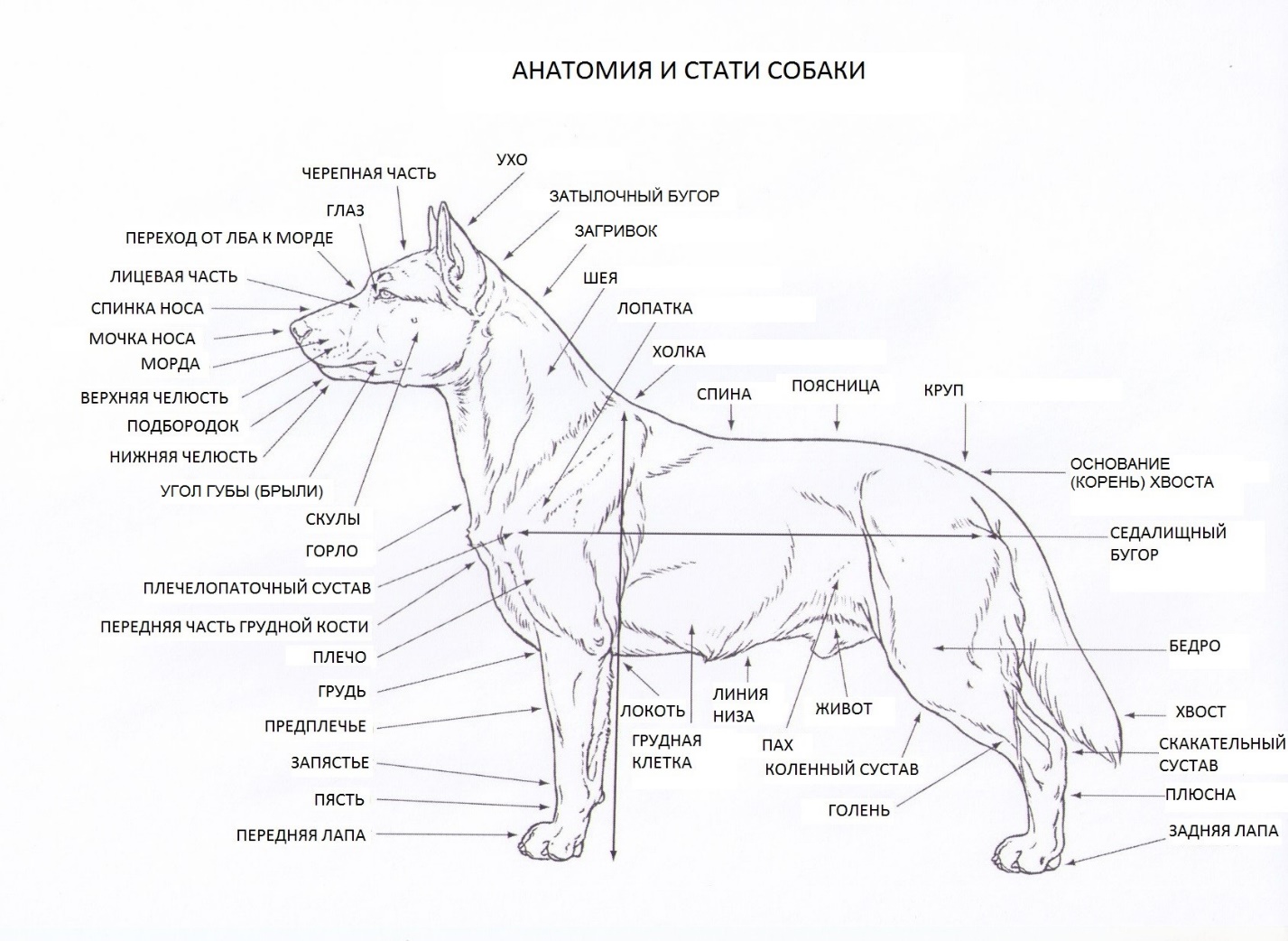 УСТАНОВЛЕНО В ДЕНЬ ПЛЕМЕННОГО СМОТРА / RESULTS OF BREEDING TESTПРОМЕРЫ / MEASUREMENTS (промеры проводятся только специфические для породы)Вес собаки / Weight: (если предусмотрено и указано в стандарте)				______Высота в холке / Height at withers 									Косая длина туловища / Slanting length of the body 							Высота в локте / Height at elbow 									Глубина груди 	/ Depth of chest 									Обхват груди / Chest circumference: (если предусмотрено стандартом)			__	Обхват пясти / Circumference of pastern 								Длина головы / Length of head: (если предусмотрено стандартом) ___	________		Длина морды / Length of muzzle: (если предусмотрено стандартом) _______			Обхват черепа перед ушами / Circumference of skull before ears: (если предусмотрено стандартом)	Обхват морды у основания/Circumference of muzzle at founding: (если предусмотрено стандартом) 	 ДЕТАЛЬНОЕ ОПИСАНИЕ СОБАКИ:
общий вид, голова, глаза, выражение, пигментация, уши, зубы (прикус и комплект), шея, линия верха (холка, спина, поясница, круп), хвост, грудь, передние конечности, задние конечности, движения, шерсть, окрас, темперамент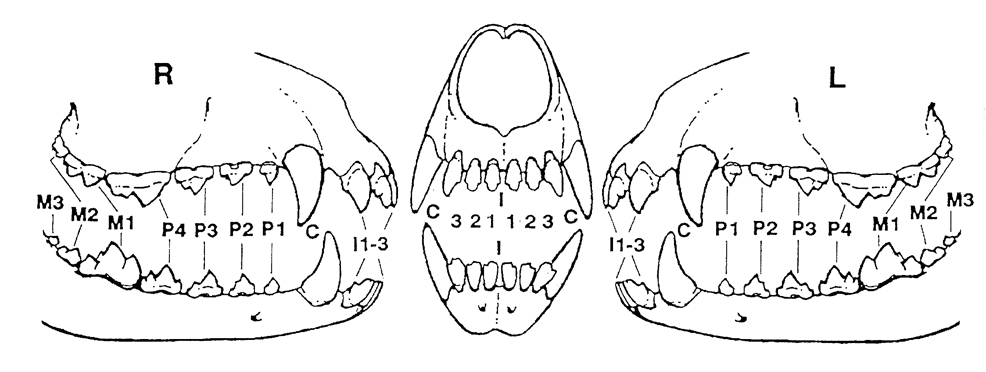 Отсутствующие зубы (отмечены) / Missing teeth (marked) 	Все зубы в наличии / No teeth are missing 								Двойные зубы / Double teeth 									Оценка прикуса / Characteristic of the bite				Да / Yes		Нет / NoНожницеобразный	/ Scissor bite 						Прямой / Direct bite 								Частично прямой / Partially direct bite						Перекус (отход в мм) / Undershot (mm)						Недокус / Overshot 								Перекрестный / Cross bite 							Нерядность / Not in the line 							Неправильное положение нижних клыков (в десну) / 
Wrong position of the lower canines						Примечания / Notes								1. Проверка реакции при шуме / Examination at the noise□ без проблем / without problems		□ сдержан, слегка насторожен / reserved□ держится неуверенно / unsure		□ очень испуган / much afraid2. Проверка на столе / Examination on the table□ ведет себя дружелюбно / friendly	□ сдержан / reserved	□ держится неуверенно / unsure□ очень испуган / much afraid		□ проявляет агрессию / aggressive3. Проверка при осмотре зубов / Checking during the teeth examination□ зубы осматривает судья / teeth are examined by the judge□ без проблем / without problems 		□ с трудом / with difficulties	□ проявляет страх / shows fear□ невозможно осмотреть / impossible to examine 	□ не пытался / didn’t try□ зубы показывает ведущий собаки / teeth are shown by the handler□ без проблем / without problems 		□ с трудом / with difficulties	□ проявляет страх / shows fear□ невозможно осмотреть / impossible to examine 	□ не пытался / didn’t try4. Проверка при показе / Examination in the ring□ уверен в себе / sure	□ дружелюбен / friendly	□ сдержан / reserved□ держится неуверенно / unsure		□ проявляет агрессию / aggressiveОсобые достоинства / Specific qualities 								Особые недостатки / Specific faults 									Рекомендации для племенного использования / Recommendations for breeding 			Заключение судьи / Judge’s conclusion:Вышеуказанная собака мною осмотрена и (рекомендована) (допущена) (условно допущена) (не допущена) к племенному использованию- Не допущена к племенному разведению (НДР) – собака соответствует оценке «хорошо»- Не допущена к племенному разведению (НДР) – собака соответствует оценке «удовлетворительно»- Не допущена к племенному разведению (НДР) – собака соответствует оценке «дисквалификация» (судья в обязательном порядке должен указать причину дисквалификации подробно)The above mentioned dog was examined by me and (recommended) (admitted) (admitted conditionally) (non admitted) for breedingМесто и дата Племенного смотра / Place & date 							Судья / Judge 						 Подпись / Signature 				М.П. / Stamp Комментарии судьи / Judge’s notesОбщий вид и тип / General appearance & TypeПоловой диморфизм / Sexual dimorphismГолова / HeadГлаза, выражение / Eyes, ExpressionУши / EarsЗубы / TeethШея / NeckХолка, спина и поясница / Withers, Back & LoinsКруп / CroupХвост (постав) и состояние / Tail set & carriage, statusГрудная клетка / Chest (in width & depth)Плечи и локти / Upper arms and elbowsУглы передних конечностей / Angulation forehandУглы задних конечностей / Angulation backhandШерсть (тип и структура) / Coat (type & structure)Окрас (детальное описание) и пигментация (мочка носа, веки, когти, подушечки лап) / Colour (in details) & pigmentation (nose, eyelids, nails, pads)Движения / MovementПоведение & темперамент / 
Behavior & temperament